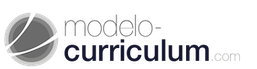 Modelo de carta de apresentação em resposta a uma oferta de emprego[Data, informações de contato]Exmoº(a) Senhor(a), XXXXDe acordo com a indicação do [cargo / nome], envio meu currículo para apreciação.Soy [Nome sobrenomes], há cinco anos atuo na área de divulgação e markerting da empresa Ramos&Associados, desenvolvendo trabalhos de consultoria na área educacional e também na organização de eventos em diversos segmentos empresariais.Neste momento, busco uma efetivação no mercado, visando o desenvolvimento de um trabalho objetivo e gerador de resultados, de forma a possibilitar crescimento qualitativo e quantitativo para os envolvidos.Agradeço a atenção e coloco-me ao inteiro dispor para contato pessoal.AtenciosamenteAssinatura